Student Assessment Sheet – Sequences, Functions and Graphs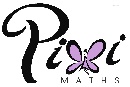 ObjectiveBefore teachingBefore teachingBefore teachingBefore teachingDate of lesson/sAfter teachingAfter teachingAfter teachingAfter teachingObjectiveLimitedDevelopingSecureExtendingDate of lesson/sLimitedDevelopingSecureExtendingGenerate a number sequence from a patternUse coordinates in all four quadrantsFind the nth term of an arithmetic sequence.Complete a table of values for equations such as y = 3x + 3 and draw the graphSolve simultaneous equations graphicallyUse y = mx + c to identify parallel linesFind the equation of a line through two points or one point with a given gradientSketch graphs of quadratic, cubic and reciprocal functions from a table of valuesExplore the gradients of perpendicular straight-line graphsTransform the graphs of y = f(x), such as linear, quadratic, cubic, sine and cosine functions, using the transformations y = f(x) + a, y = f(x + a), y = f (ax) and y = af(x)Recognise and use the equation of a circle centred at the originCalculate the nth term of a quadratic sequenceComplete the square of a quadratic to calculate its turning pointRecognise and use geometric sequences where the common ratio may be a surdInterpret the reverse process as the ‘inverse function’Interpret the succession of two functions as a ‘composite function’Estimate gradients of graphs by drawing the tangent and calculating its gradientEstimate the area under a graph by calculating the area of the trapezium bounded by a chordFind an equation of a tangent to a circle at a given point, using the fact that it is perpendicular to the radius.